第１６回青森県民スポーツ・レクリエーション祭種目別大会実施要項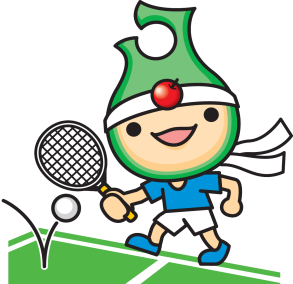 １　主　　管　　（特非）青森県スポーツ・レクリエーション連盟	　　　　　　　　青森県バウンドテニス協会２　日　　時　　令和５年７月２日（日）　　　　　　　　　　受付：９時３０分　　開会式：１０時　　競技開始：１０時２０分３　会　　場　　平内町立体育館　　　　　　　　　〒039-3321　東津軽郡平内町大字小湊字下槻3-2　　TEL：017-755-2146４　参加資格　　県内居住者５　チーム編成　　（１）各チームの選手は男女各３名とする。ただし、男子の代わりに女子が出場する　　　　　　　　　　　ことを認める。６名のうち一人を監督とする。　　　　　　　　（２）選手の他に監督を１名置くことができ、監督は、選手を兼ねることができる。６　競技方法　　（１）団体戦　　　　　　　　　　　・ブロック別予選リーグを行った後、順位別トーナメントを行う。　　　　　　　　　　　・試合は、男子、女子、ミックスの３ダブルスを行い、７ゲームマッチ、４ゲ　　　　　　　　　　　　ーム先取とする。　　　　　　　　　　　・予選リーグの組合せは当日抽選とします。（前回大会の成績、地域性を考慮）　　　　　　　　（２）BTラリー戦　　　　　　　　　　　・チーム別対抗戦とし、１分間ラリー３回の合計打数で順位を決定する。               ＊上記いずれも、現行の競技規則に準じて行うこととする。７　表　　彰　　団体戦は、各順位別トーナメントの１～３位を、BTラリー戦は１～６位を表彰する。８　参加申込　　参加者は別紙参加申込書に記入し、６月１日（木）までに下記へ申し込むものとする。　　　　　　　　　　　　　　　【メール】bound_aomori@yahoo.co.jp　（青森県バウンドテニス協会）　　　　　　　 ＊締切後、県協会ホームページにエントリーリストを発表しますので確認してください。９　参 加 料　　参加料は無料とする。10　傷害保険　　青森県バウンドテニス協会において傷害保険に加入します。11　そ の 他　　（１）昼食は、各自で準備すること。　　　　　　　　（２）安全管理については、各自で十分配慮すること。　　　　　　　　（３）当日は、バウンドテニスの体験コーナーを設ける。　　　　　　　　　　　（希望者は当日会場に直接お越しください。事前の申込は不要です。）　　バウンドテニス